ZÁKLADNÁ ŠKOLA S MATERSKOU ŠKOLOU KUCHYŇA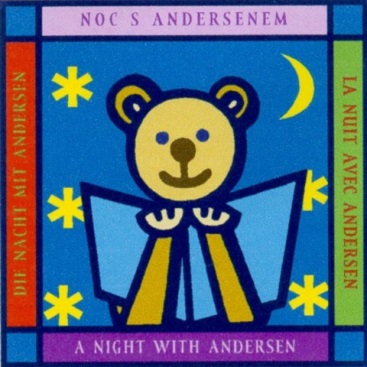 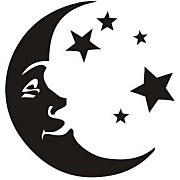 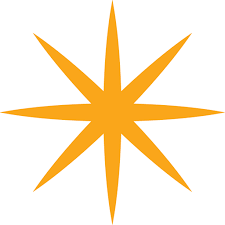 NOC S ANDERSENOM23.3.2018           o 18.00 hod v ZŠ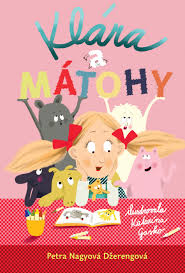 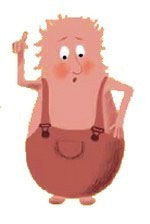 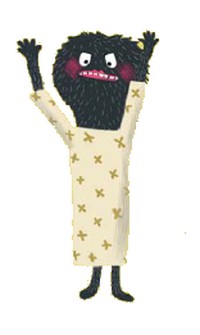 